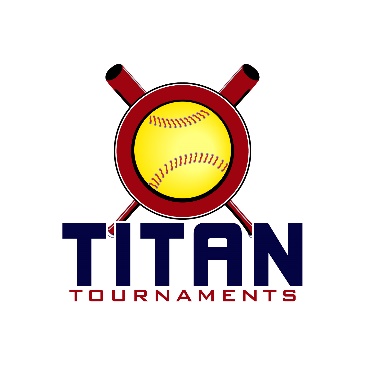 	Thanks for playing ball with Titan!	
Park Address: Central Park – 2300 Keith Bridge Rd, Cumming, GADirector: David (601)-573-3669
Format: 3 seeding games + single elimination bracket playRoster and Waiver Forms must be submitted to the onsite director upon arrival and birth certificates must be available on site in each head coach’s folder.Entry Fee - $335
Team Gate Fee - $125
Sanction $35 if unpaid in 2021Please check out the How much does my team owe document.Run rule is 12 after 3, 10 after 4, 8 after 5. Games are 7 innings if time permits.Pitching rule overview – 1. The pitcher’s pivot foot shall maintain contact with the pitcher’s plate until the forward step. Note: a pitcher may now take a step back with the non-pivot foot from the plate prior, during, or after the hands are brought together. 
2. Illegal Pitch – Is a ball on the batter. Note: Runners will no longer be advanced one base without liability to be put out.The on deck circle is on your dugout side. If you are uncomfortable with your player being that close to the batter, you may have them warm up further down the dugout, but they must remain on your dugout side.
Headfirst slides are allowed, faking a bunt and pulling back to swing is allowed.Runners must make an attempt to avoid contact, but do not have to slide.
Warm Up Pitches – 5 pitches between innings or 1 minute, whichever comes first.Coaches – one defensive coach is allowed to sit on a bucket or stand directly outside of the dugout for the purpose of calling pitches. Two offensive coaches are allowed, one at third base, one at first base.
Offensive: One offensive timeout is allowed per inning.
Defensive: Three defensive timeouts are allowed during a seven inning game. On the fourth and each additional defensive timeout, the pitcher must be removed from the pitching position for the duration of the game. In the event of extra innings, one defensive timeout per inning is allowed.
An ejection will result in removal from the current game, and an additional one game suspension. Flagrant violations are subject to further suspension at the discretion of the onsite director.*Park Opens At 6:45am*Seeding Games are 70 minutes finish the inning*Please be prepared to play at least 15 minutes prior to your team’s scheduled start times*Seeding Games are 70 minutes finish the inning*Please be prepared to play at least 15 minutes prior to your team’s scheduled start times**10U Bracket Games Are 75 Minutes Finish The Inning**12U Bracket Games Are 75 Minutes Finish The Inning*TimeFieldGroupTeamScoreTeam10U – Seeding Games10U – Seeding Games10U – Seeding Games10U – Seeding Games10U – Seeding Games10U – Seeding Games8:005SeedingSharon Springs Spartans10-3Phenomenal Fastpitch9:254SeedingSuwanee Fastpitch8-2North GA Wolfpack9:255SeedingSharon Springs – Hirst11-12Shock10:504SeedingTeam Bullpen 20110-8North GA Wolfpack10:505SeedingSharon Springs Spartans5-3Suwanee Fastpitch12:154SeedingTeam Bullpen 20112-4Phenomenal Fastpitch12:155SeedingSharon Springs Spartans11-1Shock1:404SeedingSharon Springs – Hirst2-12North GA Wolfpack1:405SeedingSuwanee Fastpitch2-2Shock3:054SeedingSharon Springs – Hirst0-15Phenomenal Fastpitch3:055SeedingSharon Springs Spartans2-13Team Bullpen 2011TimeFieldGroupTeamScoreTeam12U – Seeding Games12U – Seeding Games12U – Seeding Games12U – Seeding Games12U – Seeding Games12U – Seeding Games8:006SeedingNorth GA Bombers2-408 GA Power Leguin9:256SeedingEC Bullets 09 Crenshaw9-1Edge 10 – Martin9:257SeedingFirecrackers GA – Radbill1-12GA Prime 08 PG10:506SeedingCrossfire 086-1Edge 10 – Martin10:507SeedingNorth GA Bombers0-1EC Bullets 09 Crenshaw12:156SeedingCrossfire 085-608 GA Power Leguin12:157SeedingNorth GA Bombers7-1GA Prime 08 PG1:406SeedingFirecrackers GA – Radbill5-6Edge 10 – Martin1:407SeedingEC Bullets 09 Crenshaw4-3GA Prime 08 PG3:056SeedingFirecrackers GA – Radbill1-208 GA Power Leguin3:057SeedingNorth GA Bombers7-6Crossfire 08TimeFieldBracketTeamScoreTeam4:305Gold Game 12 SeedNorth GA Wolfpack11-23 SeedPhenomenal FP6:00
C-Ship5Gold Game 2Winner of Game 1Wolfpack6-31 SeedSharon Springs Spartans4:304Silver Game 14 SeedSuwanee FP13-07 SeedSharon Springs Hirst6:004Silver Game 25 SeedShock1-186 SeedBullpen7:30
C-Ship4Silver Game 3Winner of Game 1Suwanee6-4Winner of Game 2BullpenTimeFieldBracketTeamScoreTeam4:306Gold Game 12 SeedGA Power7-33 SeedNorth GA Bombers6:00
C-Ship6Gold Game 2Winner of Game 1GA Power7-21 SeedEC Bullets4:307Silver Game 14 SeedGA Prime6-07 SeedFirecrackers 6:007Silver Game 25 SeedCrossfire9-06 SeedEdge Martin7:30
C-Ship7Silver Game 3Winner of Game 1GA Prime7-9Winner of Game 2Crossfire